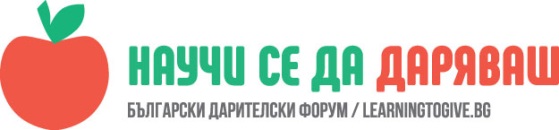 УРОК: Опазване на околната среда, животински видове
 Стефка Пенева, учител в СУЕЕ „Св. Константин-Кирил Философ”, гр. РусеЧасът е са  проведен в III„A“ клас на 19.03.2018 г„Този свят – нашият, консуматорски свят – е немислим без рециклиране. Замислете се колко гори и петрол ще ни трябва, ако живеем по този начин и не рециклираме“, заяви популярният метеоролог  Емо Чолаков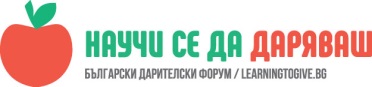 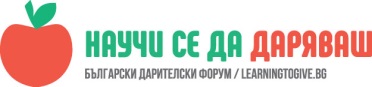 Целта на урока е учениците да формират представи за  опазване на околната среда, водите и животинските видове Материали маркери листи за напомняне и бележкиОписаниеУрокът започнах на 19.03  със съдействието на медицинското лице в СУЕЕ „Св. Константин-Кирил Философ” и лектор  г–жа Илиана Иванова от РЗИ Русе. Децата отговориха на въпроси свързани с природата. Обясниха как разбират думите „опазване на природата“. Учениците наблюдаваха две различни природни картини. Коментираха разлики и къде е по-хубаво, чисто и приятно за живеене. Нашата гостенка акцентира върху това, че от малки трябва да се учим да постъпваме отговорно с грижа за другите и че грижейки се за природата, ние се грижим за нашето бъдеще и бъдещето на поколенията след нас. Госпожа Иванова попита учениците дали знаят как да опазваме природата, какво можем и какво трябва да правим, за да запазим природата чиста и планетата Земя красива. Децата дискутираха по темата за въздуха и как автомобилите замърсяват въздуха, за заводите и как те може да замърсяват въздуха и водата. Учениците коментираха какво знаят за за разделното събиране на отпадъците и защо трябва да се  ограничи  употребата на пластмасови торбички. После третокласниците се запознаха с три филмчета  с Емо Чолаков за разделното събиране на отпадъците: Хартия-https://www.youtube.com/watch?v=FXEWUWx13bMПластмаса -https://www.youtube.com/watch?v=SyWTv1v4c-AСтъкло-http://www.ecopack.bg/bg/emil-cholakov-po-sledite-na-otpadatsite-ot-staklo/476/view/ След всяко едно филмче третокласниците обсъждаха какво ги е впечатлило и какво ново са научили за разделното събиране на отпадъците. Коментираха как може да се поддържа градът чист, какво може да се промени на втората  картина с мръсната природа. Учениците обсъдиха кой е виновникът, за да е мръсно и неприятно мястото за живеене. Нашата гостенка засегна факта, че всяка неразумна постъпка, може да доведе до сериозни последици, до глобални кризи и екологични проблеми. Вниманието на децата бе насочено към това как да помагаме, какво може да правим. Госпожа Иванова запозна учениците  с лесните  начини да помогнете за опазването на околната среда, на въздуха, водата, почвата и  цялата природа. Нашата гостенка говори за зелента енергия, за ветрогенераторите, за използване на слънчевата енергия, за хибридните автомобили, за заводите и пожарите, които много замърсяват, за какво представлява смокът (индустриалната мъгла), за замърсяванията на въздуха и дихателните заболявания.  С помощта на г-жа Иванова децата достигнаха до важни изводи и заключения за опазване на околната среда. „Един милион найлонови торбички се изразходват за една минута. Ако не се рециклира, а непрекъснато се използва, ще затънем в боклуци”- Емо  Чолаков „Вкъщи слагаме три торбички и вече сме свикнали кое, къде се хвърля. Важно е пластмасовите шишета да се смачкват преди да се изхвърлят, за да се намали обемът им”- Емо Чолаков„Когато не се грижим за природата, ние унищожаваме и нашия дом, парк, градина“„Грижейки се за природата, ние се грижим за нашето бъдеще“„Пазейки природата, пазим и за себе си“„Да не разхищаваме вода, електроенергия и хартия“„Да изхвърляме батериите и електроуредите само на специализираните места“„Да посадим поне едно дърво“За следващия час остана да направим екологично табло с нашите идеи и предложения за опазване околната среда